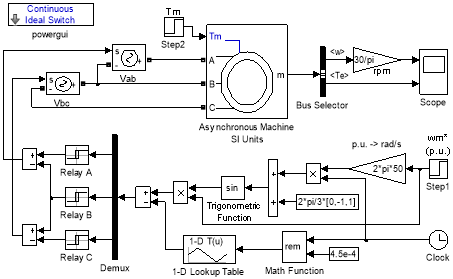 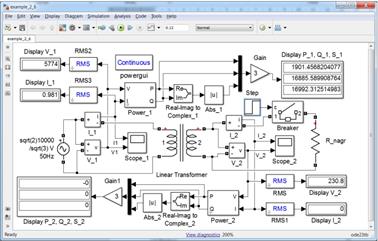 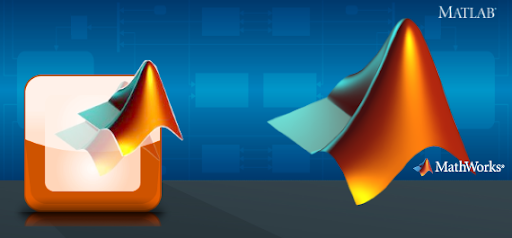 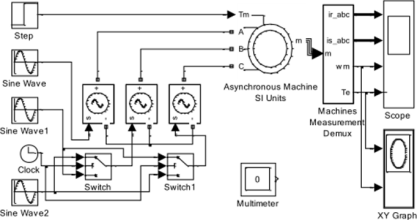 В РЕЗУЛЬТАТІ ВИВЧЕННЯ НАВЧАЛЬНОЇ ДИСЦИПЛІНИ «ПРИКЛАДНІ ПАКЕТИ КОМП’ЮТЕРНИХ ПРОГРАМ В ЕЛЕКТРОМЕХАНІЦІ  ТА ЕЛЕКТРОТЕХНІЦІ» СТУДЕНТ МОЖЕ МАТИ ТАКІзагальні компетентності:- здатність до абстрактного мислення, критичного аналізу, оцінки і синтезу нових та складних ідей;- здатність до пошуку, оброблення та аналізу інформації з різних джерел; навички використання інформаційних і комунікаційних технологій;- здатність застосовувати знання у практичних ситуаціях; здатність приймати обґрунтовані рішення;- здатність вчитися та оволодівати сучасними знаннями; уміння виявляти, ставити та вирішувати проблеми і задачіпрофесійні компетентності за спеціальністю 141 "Електроенергетика, електротехніка та електромеханіка»:здатність застосовувати отримані теоретичні знання, наукові і технічні методи для вирішення науково-технічних проблем і задач електроенергетики, електротехніки та електромеханіки; застосовувати існуючі та розробляти нові методи, методики, технології та процедури для вирішення інженерних завдань; здатність планувати, організовувати та проводити наукові дослідження, розробляти та впроваджувати заходи з підвищення надійності, ефективності та безпеки при проектуванні та експлуатації обладнання та об’єктів електроенергетики, електротехніки та електромеханіки;здатність здійснювати аналіз техніко-економічних показників та експертизу проектно-конструкторських рішень, демонструвати знання і розуміння математичних принципів і методів, необхідних для використання у проектно-конструкторській діяльності в електроенергетиці, електротехніці та електромеханіці;здатність використовувати програмне забезпечення для комп’ютерного моделювання, автоматизованого проектування, автоматизованого виробництва і автоматизованої розробки або конструювання елементів електроенергетичних, електротехнічних та електромеханічних систем;здатність керувати проектами і оцінювати їх результати, розробляти плани і проекти для забезпечення досягнення поставленої певної мети з урахуванням всіх аспектів проблеми, що вирішується, включаючи виробництво, експлуатацію, технічне обслуговування та утилізацію обладнання електроенергетичних, електротехнічних та електромеханічних комплексів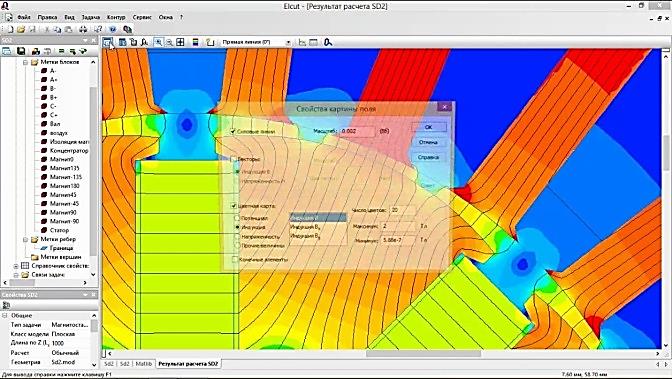 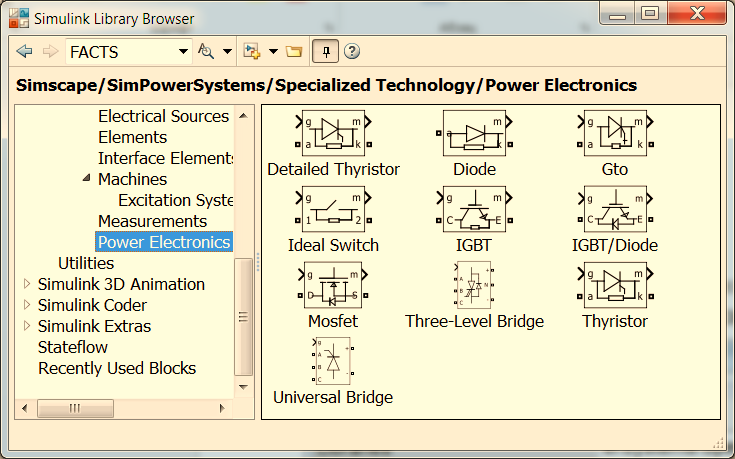 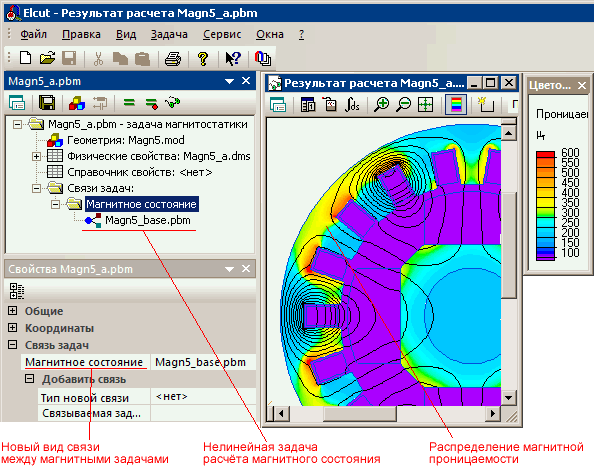 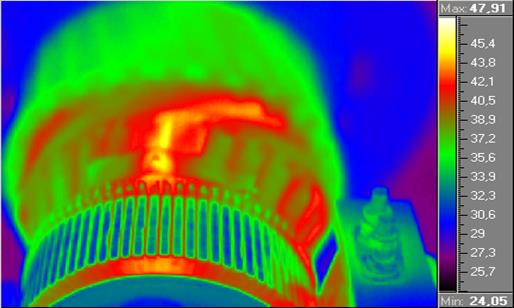 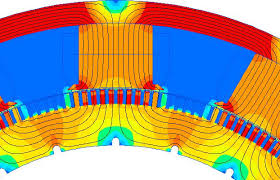 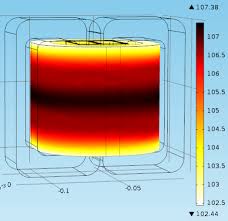 	проф., доктор техн. наук Д.С. Яримбаш